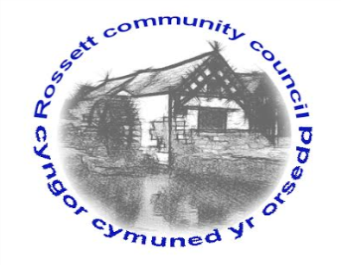 Rossett Community Council12th April 2024The next meeting of Rossett Community Council is to be held at the Presbyterian Church Village Hall on Wednesday 17th April at 7.30pm to transact the following business.Joni RuslingClerk for the Council	AGENDADeclarations of InterestMembers are reminded that they should declare the existence and nature of any personal or prejudicial interest in the business of this meeting.1.		Apologies for absence 2.	 Approval of the Minutes of the 20th March meeting3. 		Crime Report 4. 		Representation's from General PublicCouncillor Vacancy Applicants – C Morgan & R TomlinsonSt Peter’s School - S Hatton-Jones5. 		Matters ArisingAllotments – Cllr W CleaverUnderpass additional cameras - ClerkFootpaths – Cllr H Maurice-Jones6.    Matters to be discussed:Gresford United Charities Trustee – Cllr M Woods/ClerkOne-way System – Cllr A Steven7.	Reports: To receive updates from the following:County Councillors Reports –Cllr Jones & Cllr ShepherdClerk’s Report Reports from Community Councillors  Parks Committee   Events CommitteeStaffing Committee Floods CommitteeYouth Representative 8.	Finance:Finance Report Invoices payable (see attached schedule)9.	Planning: P/ 2024/0190 - Broad Oak Farm Llyndir Lane Burton - Planning Permission P/2018/0888 To Extend Time Limit For Comencement Of DevelopmentP/2023/0260 - Tyn Y Coed Chester Road Rossett - Demolition Of The Existing Dwellings, Erection Of Up To 10 Dwellings And Formation Of New Vehicular Access – AMENDED DESCRIPTIONP/2023/0396 - Pines Burton Road Burton - Erection Of Two Storey Side And Front Extension And Single Storey Rear Extension – TO BE RECONSIDEREDP/2024/0209 - 42 Trevalyn Way Rossett - Conversion Of Existing Garage And Erection Of Detached Garage10.	Other Items brought to the Council’s Attention by Councillors11.	Date, Venue and Time of next meeting: Wednesday 15th May 2024 at 7.30pm at Presbyterian Church Village Hall._____________________________________________________________Clerk : Joni Rusling : clerk@rossettcommunitycouncil.cymru  Tel:  07421 261118